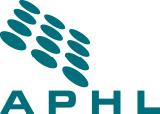 eLEET: Electronic Laboratory Employee Enrichment Toolkit Work Schedule 	Ten 8-hour days per pay period                    	Schedule AEight 9- hour days, one 8-hour day and one day off per pay period.Please indicate hours per day on the schedule below:For FLSA purposes only, the work week for non-exempt employees begins at the midpoint of the 8 hour day (or the day off) and ends one week later.  For all employees:  The 8 hour day and the day off must fall on the same day of the week.	Schedule BFour 9-hour days and one 4-hour day per week.Please indicate hours per day on the schedule below: For all employees:  The 4 hour days must fall on the same day of the week.	Schedule CFour 10-hour days and one day off per week.Please indicate hours per day on the schedule belowFor all employees:  The days off  must fall on the same day of the week.Employee Signature:						Date:
Position: 							Effective Date: Supervisor Signature:						Date:Employee InformationEmployee InformationName:      Mentor:      Position:      Manager:      MondayTuesdayWednesdayThursdayFridayMondayTuesdayWednesdayThursdayFridayMondayTuesdayWednesdayThursdayFriday